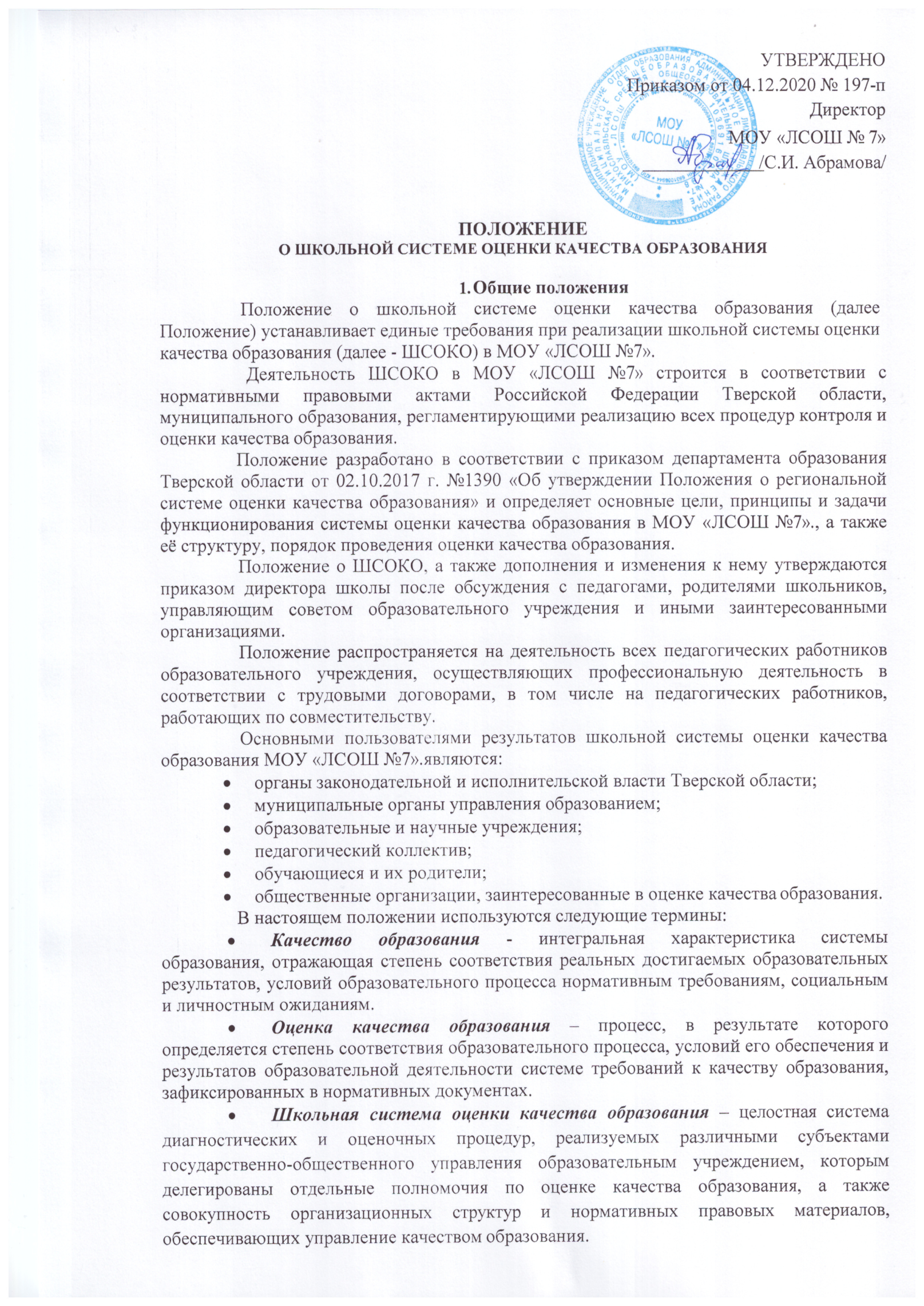 Экспертиза - всестороннее изучение состояния образовательного процесса, условий и результатов образовательной деятельности.Измерение – определение уровня образовательных достижений с помощью контрольных измерительных материалов (традиционных контрольных работ, тестов, анкет и др.), имеющих стандартизированную форму и содержание которых соответствует реализуемым образовательным программам.Основные цели, принципы и задачи функционирования школьной системыоценки качества образованияОсновными целями  ШСОКО являются:получение объективной информации о состоянии качества образования, тенденциях его изменения и причинах, влияющих на его уровень;принятие обоснованных и своевременных управленческих решений на школьном уровне;повышение уровня информированности потребителей образовательных услуг.Основными принципами функционирования ШСОКО являются:соблюдения преемственности и традиций российской системы образования;реалистичности требований, норм и показателей качества образования, их социальной и личностной значимости;объективности, достоверности, полноты и системности информации о качестве образования;открытости, прозрачности процедур оценки качества образования;доступности	информации	о	состоянии	и	качестве	образования	для различных групп потребителей;соблюдения морально-этических норм при проведении процедур оценки качества образования;повышение потенциала внутренней оценки, самооценки, самоанализа;возрастно-психологической адекватности показателей и методик для оценки качества образования.Основными задачами ШСОКО являются:информационное, методическое и аналитическое обеспечение мониторинга школьной системы образования;предоставление всем участникам образовательного процесса, обществу и его гражданским институтам достоверной информации о деятельности образовательного учреждения;разработка и формирование системы показателей и индикаторов для оценки качества образования на уровне образовательного учреждения;определение форматов собираемой информации и разработка технологии ее использования в качестве информационной основы принятия управленческих решений;повышение квалификации педагогических и руководящих работников, принимающих участие в процедурах оценки качества образования;обеспечение условий для самооценки и самоанализа всех участников образовательного процесса;определение рейтинга педагогов и стимулирующей надбавки к заработной плате за высокое качество обучения и воспитания;стимулирование инновационных процессов к поддержанию и постоянному повышению качества образования;формирование ресурсной базы и обеспечение функционирования службы образовательной статистики и мониторинга качества образования;реализация механизмов общественной экспертизы, гласности и коллегиальности при принятии стратегических решений в области оценки качества образования.Основными функциями ШСОКО являются:обеспечение регионального стандарта качества образования и удовлетворение потребности в получении качественного образования со стороны всех субъектов;аналитическое сопровождение управления качеством обучения и воспитания школьников;организационно-методическое сопровождение при подготовке образовательного учреждения к лицензированию, государственной аккредитации, аттестации педагогических кадров и руководящих работников, оценочных процедур в образовательном учреждении;экспертиза, диагностика, оценка и прогноз основных тенденций развития образовательного учреждения;информационное обеспечение управленческих решений по проблемам повышения качества образования и развития системы образования на школьном уровне.Организационная структура и функциональная характеристика школьной системы оценки качества образованияОценка качества образования осуществляется посредством:профессиональной экспертизы качества образования, организуемой профессиональным образовательным сообществом;организационных структур системы управления образованием, выполняющих функции по организации, проведению оценочных процедур, аналитической обработке и предъявлению информации потребителям;общественной экспертизы качества образования, которая организуется силами общественных организаций и объединений, независимых гражданских институтов.Организационная структура ШСОКО:администрация образовательного учреждения;методические объединения учителей предметников;целевые аналитические группы;управляющий совет образовательного учреждения.Функциональная характеристика ШСОКО:Администрация образовательного учреждения:осуществляет нормативно - правовое регулирование процедур оценки качества образования в части установления порядка и формы его проведения;устанавливает порядок разработки и использования контрольно- измерительных материалов для оценки деятельности педагогических кадров, индивидуальных достижений обучающихся;утверждает систему показателей и индикаторов, характеризующих состояние и динамику развития образовательного учреждения;разрабатывает план внутришкольного контроля;принимает управленческие решения по результатам оценки качества образования в образовательном учреждении;обеспечивает участие обучающихся, родительской общественности, педагогических работников в процедурах оценки качества образования;обеспечивать своевременную информированность всего родительского сообщества о результатах мониторинговых исследований в рамках ШСОКО.Методические объединения учителей предметников образовательного учреждения:осуществляют методическую поддержку школьников и преподавателей при подготовке к сдаче ЕГЭ и аттестации;определяют потребность в повышении квалификации преподавателей, качества преподавания и обучения;осуществляют ведение баз данных портфолио обучающихся и педагогических работников.3.3.3. Целевые аналитические группы:участвуют в оценке продуктивности и профессионализма педагогов;Управляющий совет образовательного учреждения:принимает участие в общественной экспертизе в рамках ШСОКО;принимает участие в обсуждении системы показателей и индикаторов, характеризующих состояние и динамику развития системы образования образовательного учреждения;принимает участие в обсуждении результатов проведенных исследований в рамках ШСОКО.Организация и технология оценки качества образованияПредусматривается три уровня организации оценивания:индивидуальный уровень обучающегося (индивидуальные учебные и внеучебные достижения обучающихся, динамика показателей их  здоровья,  портфолио);уровень педагогического работника (профессиональная компетентность, результативность деятельности, портфолио);уровень образовательного учреждения (качество условий для обеспечения образовательного процесса, качество образовательного процесса, качество результата, сохранение и укрепление здоровья детей).ШСОКО включает следующие компоненты:система сбора и первичной обработки данных;система анализа и оценки качества образования;система	адресного	обеспечения	статистической	и	аналитической информацией всех субъектов школьного образования.Процесс сбора, хранения, обработки и интерпретации информации о качестве образования в образовательном учреждении, а также исполнители работ и формы представления информации в рамках ШСОКО устанавливаются нормативными правовыми документами, регламентирующими процедуры контроля и оценки качества образования.Реализация	ШСОКО	осуществляется	посредством	существующих процедур контроля и экспертной оценки качества образования:мониторинг образовательных достижений обучающихся на разных ступенях обучения;анализ творческих достижений школьников;результаты внутришкольного направления аттестации педагогических и руководящих работников;результаты паспортизации учебных кабинетов школы;результаты	самоанализа	в	процессе	государственной	аккредитации образовательного учреждения;результаты статистических (проведенных по инициативе администрации и общественных органов управления школой) и социологических исследований;система внутришкольного контроля;система медицинских исследований школьников, проводимых по инициативе школьной медицинской службы, администрации и органов общественного управления школой;иные психолого-педагогических, медицинских и социологических исследований, проведенных по инициативе субъектов образовательного процесса.Объектами ШСОКО являются:учебные и внеучебные достижения обучающихся;деятельность педагогов;образовательные программы;деятельность образовательного учреждения в целом.Субъектами ШСОКО являются:уполномоченные профессиональные эксперты служб контроля и надзора в той части, которая относится к их полномочиям;общественные эксперты и представители государственно-общественных органов управления образования и профессиональных общественных организаций;потребители образовательных услуг и участники образовательного процесса в лице обучающихся, их родителей (законных представителей), учителей и руководителей образовательных учреждений, работодателей.Предметом оценки являются:качество образовательных результатов (степень соответствия результатов освоения учащимися образовательных программ государственному и социальному стандартам);качество образовательного процесса (качество основных и дополнительных образовательных программ, принятых и реализуемых в образовательных учреждениях, качество условий реализации образовательных программ, эффективность применения педагогических технологий, качество образовательных ресурсов);эффективность управления образованием.Оценка качества образования в образовательном учреждении проводится по инициативе:государственных органов исполнительной власти Тверской области;органов местного самоуправления;образовательного учреждения;общественных и профессиональных объединений, физических лиц - при наличии обоснованных обращений.Оценка качества образования осуществляется на основе существующей системы показателей и индикаторов, характеризующих основные аспекты качества образования (качество результатов, качество условий, качество процесса).Периодичность проведения оценки качества образования определяется в зависимости от графика реализуемых процедур контроля и оценки качества образования, который является составной частью годового плана работы образовательного учреждения.При оценке качества образования основными методами установления фактических значений показателей являются экспертиза и измерение.Процедуры проведения экспертизы и измерения устанавливаются нормативными актами, регламентирующими процедуры контроля и оценки качества образования.Технология процедур измерения определяется видом избранных контрольных измерительных материалов, способом их применения. Содержание контрольных измерительных материалов, направленных на оценку качества образования, определяется на основе государственных образовательных стандартов и не может выходить за их пределы.Информация, полученная в результате экспертизы и измерения, преобразуется в форму, удобную для дальнейшего анализа, интерпретации и принятия управленческих решений.Доступ к получению информации в рамках ШСОКО определяется в соответствии с нормативными правовыми актами, регламентирующими функционирование региональной и муниципальной информационной системы образования.Доведение информации до общественности о результатах оценки качества образования осуществляется посредством публикаций, публичных отчетов и аналитических докладов о состоянии качества образования, размещения на сайте школы.